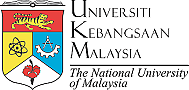 INSTITUT ISLAM HADHARI(Institute of Islam Hadhari)SENARAI SEMAK NOTIS PENYERAHAN TESIS(Check List for Notification to Submit Thesis)SEMUA NOTIS PENYERAHAN TESIS HENDAKLAH DISERTAKAN DOKUMEN BERIKUT:Ensure that this notice of thesis submission is sent together with the following documents:Tandatangan :  									Tarikh:  	Signature									DateBORANG NOTIS PENYERAHAN TESIS UNTUK PEMERIKSAANNOTICE OF THESIS SUBMISSION FOR EXAMINATIONSila hantar borang ini 3 bulan SEBELUM anda menyerahkan tesis Please submit this form at least 3 months BEFORE you intend to submit your thesisBIL.DOKUMEN (Documents)TANDAKAN (√)(Please Tick (√))1.Borang permohonanApplication form2.Abstrak dwi bahasa yang telah diperakukan oleh Penyelia Utama dalam bentuk salinan lembut (CD) dan salinan keras (Tandatangan dan cop jawatan)Thesis abstract in Bahasa Melayu and Bahasa Inggeris (both in softcopy (CD) and hardcopy) which has been certified by your main supervisor (Signature and Stamp)3.Keputusan peperiksaan kerja kursusCourse work examination results4.Keputusan peperiksaan Bahasa Melayu (Bagi pelajar luar negara)Bahasa Melayu examination results (for foreign students)5.Surat kelulusan penulisan tesis dalam Bahasa Inggeris (Jika ditulis dalam B.I)Approval letter (If thesis is to be written in English)6.Telah membentang dalam Kolokium Hadhari (Kepilkan Sijil)Have presented at the Hadhari Colloquium (Attach Certificate)7.Sebagai syarat bergraduat, Peraturan UKM mewajibkan setiap pelajar menghasilkan makalah bersama penyelia dalam jurnal berindeks WoS/ SCOPUS mengikut bilangan berikut (sekurang- kurangnya):a)   Doktor Falsafah – 2 makalah jurnal b)   Sarjana Sains – 1 makalah jurnalUKM’s Regulations require that a graduating student has produced papers with supervisor in WoS/SCOPUS indexed journals according to the following quantities (at least):a)   Doctor of Philosophy – 2 journal papers b)   Master of Science – 1 journal paperSila kepilkan muka hadapan setiap makalah/surat yang sudah/akan terbit dan tandakan WoS/ ScopusPlease attach the front page/acceptance letter of each publication and mark WoS/ ScopusSebagai syarat bergraduat, Peraturan UKM mewajibkan setiap pelajar menghasilkan makalah bersama penyelia dalam jurnal berindeks WoS/ SCOPUS mengikut bilangan berikut (sekurang- kurangnya):a)   Doktor Falsafah – 2 makalah jurnal b)   Sarjana Sains – 1 makalah jurnalUKM’s Regulations require that a graduating student has produced papers with supervisor in WoS/SCOPUS indexed journals according to the following quantities (at least):a)   Doctor of Philosophy – 2 journal papers b)   Master of Science – 1 journal paperSila kepilkan muka hadapan setiap makalah/surat yang sudah/akan terbit dan tandakan WoS/ ScopusPlease attach the front page/acceptance letter of each publication and mark WoS/ ScopusA. MAKLUMAT PELAJAR/STUDENT DETAILSA. MAKLUMAT PELAJAR/STUDENT DETAILSA. MAKLUMAT PELAJAR/STUDENT DETAILSNama/NameNo. PendaftaranRegistration No.JabatanDepartmentFakulti/InstitutFaculty/InstituteProgram PengajianProgram of Study             Sarjana /  Doktor Falsafah │ Masters / Doctor of Philosophy              Sarjana /  Doktor Falsafah │ Masters / Doctor of Philosophy Alamat:AddressMel-e/Email:Mel-e/Email:No. Telefon/Tel.No:B. MAKLUMAT TESIS/THESIS DETAILSB. MAKLUMAT TESIS/THESIS DETAILSB. MAKLUMAT TESIS/THESIS DETAILSTajuk Tesis/Thesis Title:Tajuk Tesis/Thesis Title:Tajuk Tesis/Thesis Title:Tandatangan:SignatureTandatangan:SignatureTarikh/Date:C. PERAKUAN PENYELIA / APPROVAL FROM SUPERVISORC. PERAKUAN PENYELIA / APPROVAL FROM SUPERVISORC. PERAKUAN PENYELIA / APPROVAL FROM SUPERVISORTandatangan:SignatureTandatangan:SignatureTarikh:DateCop Rasmi:Official StampCop Rasmi:Official StampCop Rasmi:Official StampD. PERAKUAN TIMBALAN PENGARAH    APPROVAL FROM DEPUTY DIRECTORD. PERAKUAN TIMBALAN PENGARAH    APPROVAL FROM DEPUTY DIRECTORD. PERAKUAN TIMBALAN PENGARAH    APPROVAL FROM DEPUTY DIRECTORTandatangan:SignatureTandatangan:SignatureTarikh:DateCop Rasmi:Official StampCop Rasmi:Official StampCop Rasmi:Official StampE. KELULUSAN PENGARAHAPPROVAL FROM DIRECTORE. KELULUSAN PENGARAHAPPROVAL FROM DIRECTORE. KELULUSAN PENGARAHAPPROVAL FROM DIRECTORTandatangan:SignatureTandatangan:SignatureTarikh:DateCop Rasmi:Official StampCop Rasmi:Official StampCop Rasmi:Official Stamp